Directions: Using evidence from the documents above, respond to the task below in the space provided.What was the geographic and historical context for the founding of the Ming Dynasty?Describe the geographic context for founding of the Ming Dynasty.A Changing Map and Protection to the North Directions: Examine the images below, and then complete the questions that follow.A Changing Map and Protection to the North Directions: Examine the images below, and then complete the questions that follow.A Changing Map and Protection to the North Directions: Examine the images below, and then complete the questions that follow.When the Yuan dynasty ruled China, the Mongols controlled land that included their homeland to the north. Through trade routes they were connected to the rest of the Mongol empires that lay to the west and to the Middle East and Europe. Since the Mongols and their allies ruled most of central Asia, they had little need to reinforce their defenses and did little to maintain the Great Wall.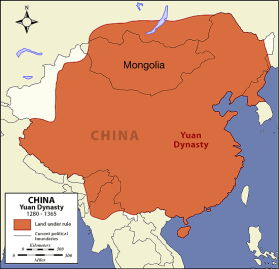 Source: http://archive.artsmia.org/art-of-asia/history/images/maps/china-yuan-large.gifThe early Ming emperors pushed the Mongols and other nomadic tribes north and secured their borders. They reinforced and expanded the Great Wall of China (Watch this video: https://goo.gl/Hu2QlQ) ) continuously throughout their dynasty’s reign. Much of the Great Wall as we know it today was built during the Ming dynasty.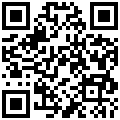 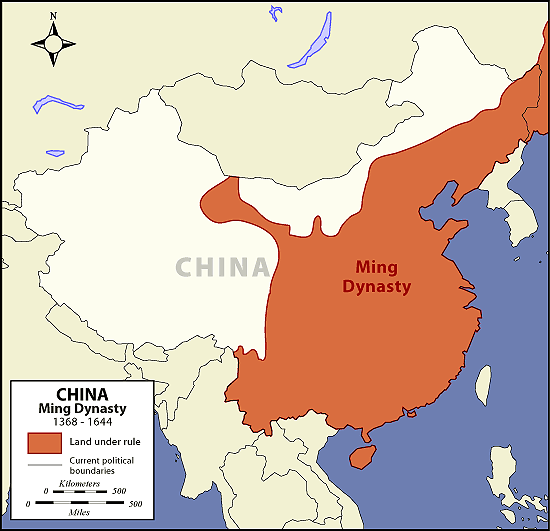 Source: http://archive.artsmia.org/art-of-asia/history/images/maps/china-ming-large.gif1. What is the difference between these two maps?1. What is the difference between these two maps?1. What is the difference between these two maps?2a. What advantages did the Yuan Dynasty gain from the land it controlled? What disadvantage came from controlling this land?2a. What advantages did the Yuan Dynasty gain from the land it controlled? What disadvantage came from controlling this land?2b. What advantages did the Ming Dynasty gain from the land it controlled? What disadvantage came from controlling this land?The Rise of the Ming DynastyDirections: Examine the timeline and images below, then respond to the questions.What was the geographic and historical context for the founding of the Ming Dynasty?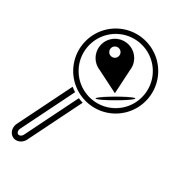 Think Like a Geographer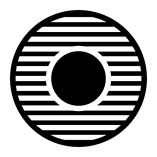 ContextualizeThink Like a GeographerContextualize